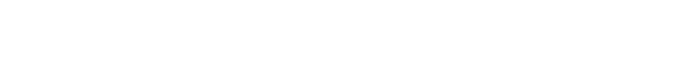 Trondheim 31.08.2016	
 				INNKALLINGNHF Region Midt-Norge innkaller til spillersamling.Vel møtt!Med vennlig hilsen
NHF Region Midt-Norge
INNKALTE SPILLERESamlingsplan6.10.201610.11.201616.- 18.12.2016 (NM-samling for "Regionslag")12.01.201716.02.2017 (NM-samling)17.- 19.02.2017 NM «Bylag»27.03.2017MiljøRegionalt LandslagMålgruppeGutter født 2001Sted og datoTrondheim Spektrum (Nidarø A)Torsdag 15. september 2016ProgramTorsdag 15. september 201609:15 		Oppmøte09:30-11:00 	Økt 113:00-14:30  Økt 2TrenerteamStian Gomo og Roger KværnøKontaktSpørsmål vedrørende uttak + begrunnet forfall (foresatt ber vi rette sine spørsmål via klubbtrener):Stian Gomo – 930 04 761AnnetHver enkelt spiller tar med seg tilstrekkelig med mat og drikke.Skadet spiller skal melde forfall. Tage NielsenMålvaktSverresborgSondre OtheimMålvaktMelhus/GimseSebastian TorpMålvaktKlæbuSondre RøMålvaktSverresborgMads SolemLinjespillerSverresborgJohannes HagenLinjespillerBjugnMathias DanielsenLinjespillerSverresborgImre BuhaugLinjespillerHommelvikBjørn Otto HavdalKantspillerMelhus/GimseJan Are UllelandKantspillerElnesvågenJonas DahleKantspillerSverresborgStian SivertsenKantspillerMelhus/GimseOliver Røddesnes FlerposisjonKlæbuKristoffer Grytvik DahlKantspillerKolstadGunnar FyhnFlerposisjonStrindheimNicolay DalingBakspillerSverresborgStig MalumBakspillerSkognMikkel MærkBakspillerMelhus/GimseThomas MarthinsenBakspillerMelhus/GimseEskil Reitan BakspillerKlæbuSander AleksandersenBakspillerRanheimHenrik BangsundBakspillerSverresborgTruls VarholBakspillerElnesvågenEskil LundBakspillerMelhus/Gimse